BASIC JOB PURPOSETo provide practical IT support to trust sites, across a range of systems and hardware, to ensure that educational needs of staff and students are met.Support all users in best practice utilisation of IT resources across the trust to support them in fulfilling their role.MAIN RESPONSIBILITIESSpecific technical knowledgeBelow is a list of some of technologies and solutions used across the trust.Candidates with working knowledge or experience of these applications will be given priority at shortlisting stage. Freshservice IT Service DeskMicrosoft Server 2016/2019/2022 (Including AD/GP/DNS/DHCP)Networking skills inc. LAN/WAN/VPN HP/Aruba switch technologies Sophos AntiVirus Cloud Print Management software (Papercut etc)Microsoft System Center Configuration Manager (Imaging of equipment, Deploying software etc)Hyper-V and Virtual Machine ManagerArcServe BackupVOIP telephony systems Cisco Meraki WiFiApple Mac/Apple iPads/Configuration managerMicrosoft IntuneMicrosoft Azure Microsoft 365 PlatformSMART Interactive displaysDigital signageAsset managementIt would also be advantageous to have an understanding of: Bromcom MISCashless Systems, ID Visitor solution, Security Access SystemsBiostore Biometric solution CCTV systems Smoothwall UTM and internet filteringTrinity Multi-Academy TrustJob DescriptionTrinity Multi-Academy TrustJob DescriptionTrinity Multi-Academy TrustJob Description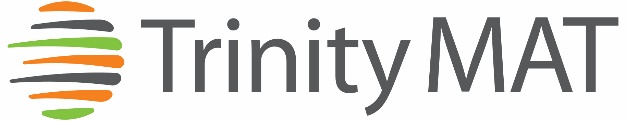 Job Title:  IT User Support Technician  IT User Support Technician  Job Scale: Scale 5-6 (points 12-22) Scale 5-6 (points 12-22) Reporting to:	IT ManagerResponsible for:n/a 1To provide support to academies by ensuring that IT hardware is fit for purpose, in working order and available for teaching and support staff.2Undertake maintenance routines on IT equipment used in classrooms/workshops. This includes printers, whiteboards etc.3To provide support to academies by ensuring that IT software, including programs, specific teaching resources and iPad apps are available for teaching staff and students.4To administer regular checks of server and comms cabinets/rooms and ensure the equipment is running reliably.5To service and repair IT equipment and arrange for servicing and repairs by 3rd parties where necessary 6Provide support for academy IT systems such as VLE, website, internet, MS Office, Room Booking System etc.7Support the MIS system management and administration work, including liaison with helpdesks, communication to users and support for resolution.8Provide a ‘helpdesk’ style support service in line with agreed SLAs, providing advice, and referring more complex issues. 9To provide support during lessons in the use of IT equipment (i.e. demonstrating how to use equipment, to both teachers and students)10Advise on procurement of software, learning resources and future developments of the IT infrastructure.11To contribute to the development of ICT and its use across the TrustOther Specific Duties:All staff are expected to demonstrate consistently high standards of personal and professional conduct and maintain equally high standards of ethics and behaviour, within and outside school. Treat all students with dignity, observe proper boundaries and understand that every adult in the academy has a responsibility to safeguard children and young people. To continue personal professional development as requiredAttend staff and other meetings and participate in staff training and development events as requiredTo actively engage in the performance review process All support staff may be used to perform appropriate duties as and when required by the academy, commensurate with the salary grade of that post if it is higher than the employee’s current salaryTo work in the best interests of the academy, students, parents and staffTo adhere to the academy’s policies and procedures with particular reference to Child Protection, Equal Opportunities, Teaching and Learning and Health and SafetyTo work flexibly, including some evening work, and to travel, as required, to meet the needs of the roleTo work at locations across the academy Trust, as required.Whilst every effort has been made to explain the main duties and responsibilities of the post, each individual task undertaken may not be identified. Employees will be expected to comply with any reasonable request from a manager to undertake work of a similar level that is not specified in this job description.This job description is current at the date shown, but, in consultation with you, may be changed by the Principal to reflect or anticipate changes in the job commensurate with the grade and job title.           __________________________________________ Post Holder Name          __________________________________________ Post Holder Signature          __________________________________________  DatePERSON SPECIFICATIONPERSON SPECIFICATIONPERSON SPECIFICATIONJob Title:  IT TechnicianJob Title:  IT TechnicianJob Title:  IT TechnicianKEY CRITERIAESSENTIALDESIRABLEQualifications & Experiencesound numeracy and literacy skillsproficient use of technology, (PC, internet, MS Office packages) and understanding its use in supporting effective teaching and learning.a proven track record for providing First (and in some cases Second) Line support.a proven ICT record in delivering support over multiple complex networks and systemsexperience of working in a school environment experience of apple technology Knowledge & Understandinga minimum of two years’ experience in a technical role. understanding of IT needs within the classroom and systems used in a school environment.excellent working knowledge of IT hardware use and repairsubject knowledge and knowledge of the relevant policies, codes of practice and legislation (eg GDPR/Data Protection)good written / verbal communicationstrong knowledge of Windows 10/11, Microsoft 365 Apps and Windows Server 2016+ platforms.strong knowledge of Active Directory and Network Policiesunderstanding of Safeguarding and Child Protection issuesknowledge of Bromcom MISSkills & Abilitieswork as an effective team member and apply given instructionsthe ability to think on their feet and adapt to the changing demands of the organisationable to configure equipmentpractical skills, such as IT equipment maintenanceable to complete log books, records, asset lists etc.able to organise, plan and complete tasks   high personal standards and able to provide a role model for students and staffseek support and advice when necessaryto be able to seamlessly move around all academies in the MAT supporting ICT if requiredICT literate with a working ability to use key IT software to present work to a high standardability to maintain strict confidentiality in all matters and command confidence and credibilitystrong research skillsa customer service focus and the ability to communicate with customers and people from all backgrounds and levelsability to communicate and negotiate effectively to a range of audiences (internal and external) through highly developed inter-personal, written, oral and presentation skillswillingness to develop own understanding through advice and trainingthink clearly in emergency situationsPersonal Qualitieshigh degree of self-motivation, with the ability to adapt to different technical environments within the MATcommitment, energy, creativity and imagination. A capacity for hard work.a strong commitment to both Trust values and ethos, plus own professional conduct and ethicscommitment to support the Trust’s agenda for safeguarding and equality and diversitya team player including flexibility and willingness to assist with the development of the Trust ability to work efficiently as part of a Team and on your ownenjoyment in working with young people and familiesan excellent record of attendance and punctualityprioritise and manage own time effectivelyfull UK Driving licenserespect confidentialityreliability, integrity and stamina